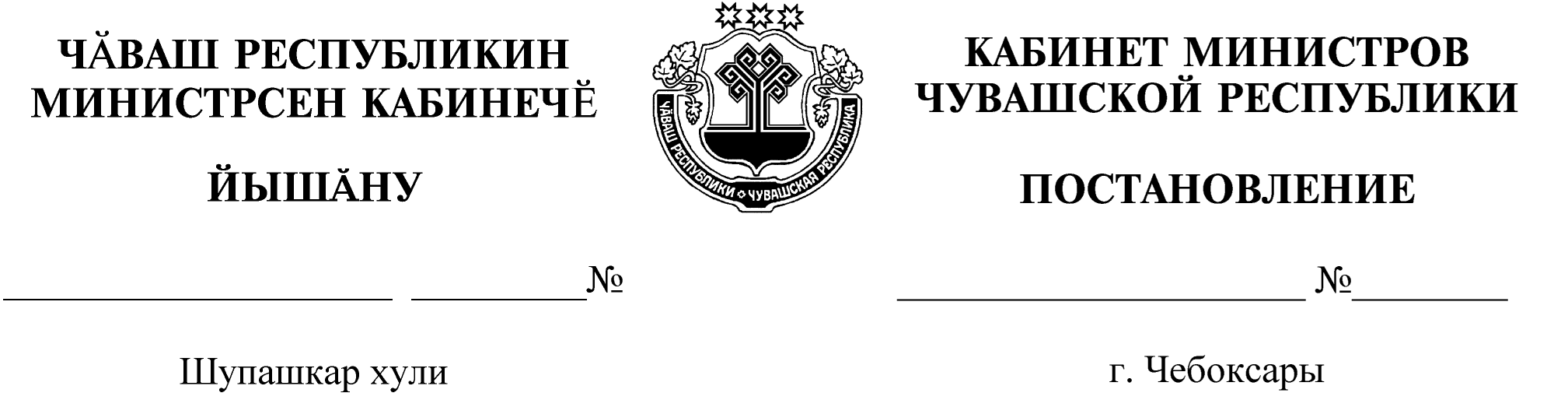 О внесении изменения в постановление Кабинета Министров Чувашской Республики от 27 февраля . № 66Кабинет Министров Чувашской Республики   п о с т а н о в л я е т:1. Изложить приложение к постановлению Кабинета Министров Чувашской Республики от 27 февраля . № 66 «Об установлении среднего размера платы, взимаемой с родителей (законных представителей) за присмотр и уход за детьми, осваивающими образовательные программы дошкольного образования в государственных образовательных организациях Чувашской Республики и муниципальных образовательных организациях, на 2014 год» в следующей редакции:«Приложениек постановлению Кабинета МинистровЧувашской Республикиот 27.02.2014   № 66 Средний размер платы, взимаемой с родителей (законных представителей) за присмотр и уход 
за детьми, осваивающими образовательные программы дошкольного 
образования в государственных образовательных организациях Чувашской Республики и муниципальных образовательных организациях, на 2014 год (рублей в день)2. Настоящее постановление вступает в силу через десять дней после дня его официального опубликования. Председатель Кабинета МинистровЧувашской Республики 						           И.МоторинМуниципальные районы 
и городские округа 
Чувашской РеспубликиСредний размер платы в зависимости от времени пребывания ребенка в образовательной организации, ч/сутСредний размер платы в зависимости от времени пребывания ребенка в образовательной организации, ч/сутСредний размер платы в зависимости от времени пребывания ребенка в образовательной организации, ч/сутСредний размер платы в зависимости от времени пребывания ребенка в образовательной организации, ч/сутМуниципальные районы 
и городские округа 
Чувашской Республикиот 3 до 5 10 1224Муниципальные районы 
и городские округа 
Чувашской Республики14364447».